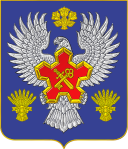 ВОЛГОГРАДСКАЯ ОБЛАСТЬ П О С Т А Н О В Л Е Н И ЕАДМИНИСТРАЦИИ ГОРОДИЩЕНСКОГО МУНИЦИПАЛЬНОГО РАЙОНАот 17 июня 2019 г. № 517-пО внесении изменений в постановление администрации Городищенского муниципального района от 14 декабря 2017 г. № 1330-п «Об уточнении перечня избирательных участков, участков референдума и их границ,  образованных на территории Городищенского муниципального района, для подготовки и проведения выборов в федеральные органы государственной власти, органы государственной власти Волгоградской области, органы местного самоуправления Городищенского муниципального района»В соответствии с Федеральным законом от 12 июня 2002 г. № 67-ФЗ «Об основных гарантиях избирательных прав и права на участие в референдуме граждан Российской Федерации», п о с т а н о в л я ю:1. Внести изменения в Перечень избирательных участков, участков референдума и их границ, образованных на территории Городищенского муниципального района, для подготовки и проведения выборов, дополнив: 2. Опубликовать настоящее постановление в общественно-политической газете «Междуречье» и на официальном сайте Городищенского муниципального района.	3. Контроль за исполнением настоящего постановления возложить на заместителя главы Городищенского муниципального района Сафонова А.В.Глава Городищенскогомуниципального района	                                                                              Э.М. Кривов Наименованиеизбирательногоучастка и его адрес№ избира-тельного участкаГраницы избирательного участка (наименование населенного пункта, улицы, переулка,  № квартала и т.д.)МестоголосованияНомертелефона12345Городищенский №7улица Центральная, 1011207Рабочий поселок ГородищеУлица: Центральная, д.9А.ПомещениеИП Казарян3-44-10Городищенский №8улица Октябрьская, 31208Рабочий поселок ГородищеУлица: им. М. Булгакова.Помещение офисного здания3-54-78Новорогачинский№3 улица Озерная, 21221Рабочий поселок Новый Рогачик Улица: Совхозная, д.61.Помещение средней школы (правое крыло)4-46-46